ALCALDIA MUNICIPAL DE USULUTÁN Entrega de paquetes de alimentos, en Colonia Santa Clara, como parte de la ayuda humanitaria que se está brindando a las comunidades en esta emergencia nacional.Fecha de Entrega: jueves 07 de mayo 2020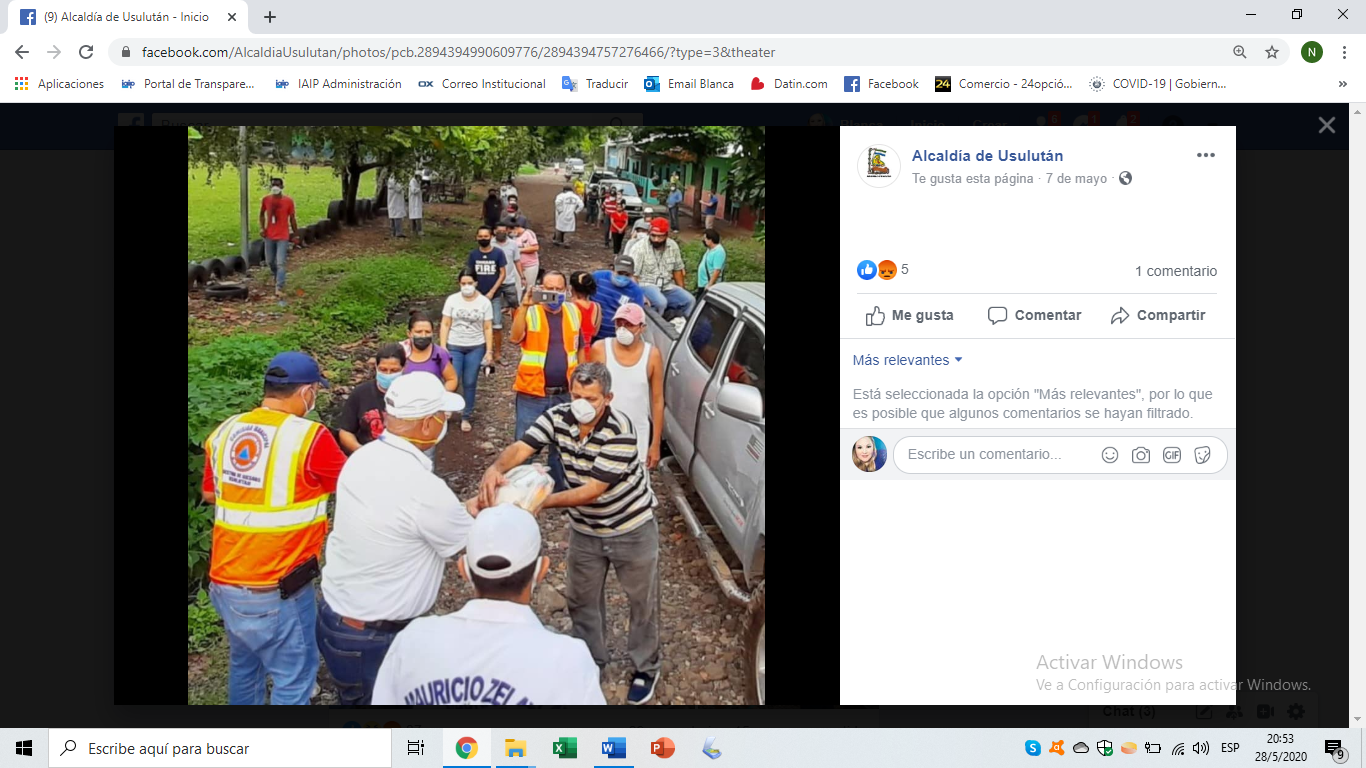 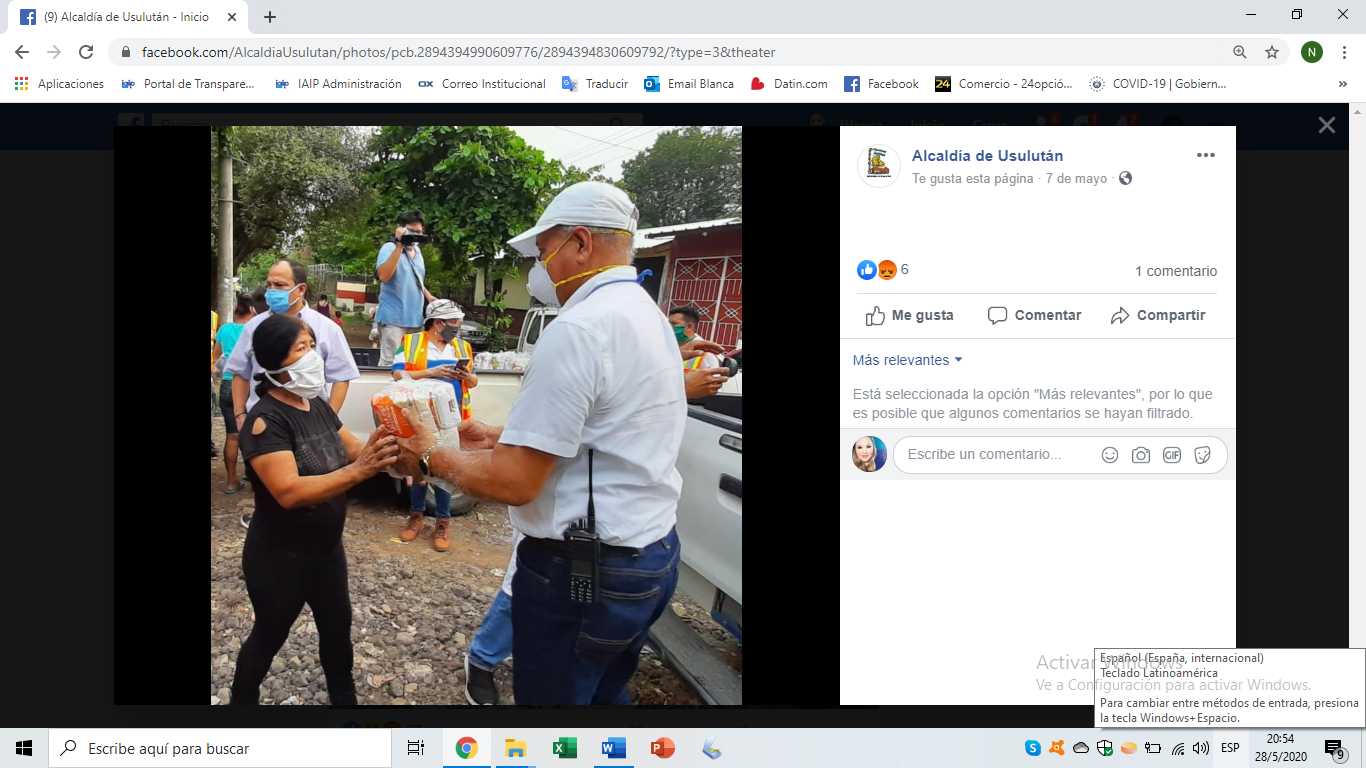 